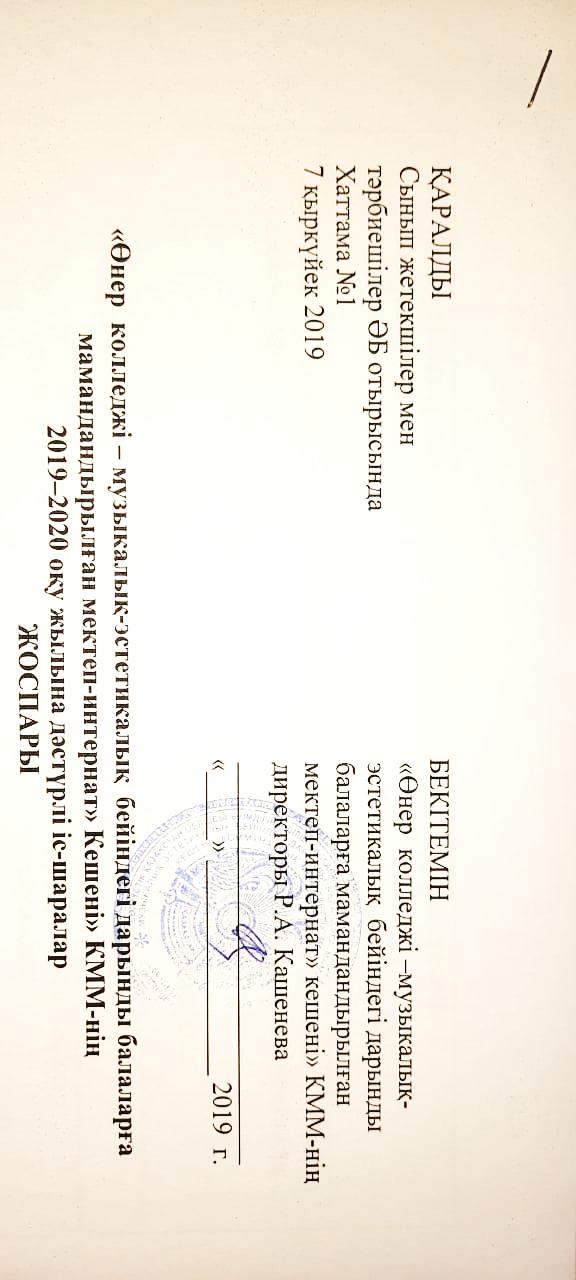 «Өнер  колледжі – музыкалық-эстетикалық  бейіндегі дарынды балаларға мамандандырылған мектеп-интернат» Кешені» КММ-нің 2019–2020 оқу жылына дәстүрлі іс-шаралар ЖОСПАРЫ№ТӘЖЛауазымыАшық тәрбиелік іс-шарасыХамзина Алтын СериковнаБейіндік оқыту бойынша директордың орынбасары Сыртқа шығып беру концерттері (жыл бойы)ДБМ жылдық есеп беру концерті10 сәуірАскерова Алия КамальбековнаТәрбие жұмысы жөніндегі директордың орынбасарыБілім күніСоңғы қоңырау Абай Құнанбаевтың 175 жылдығына арналған іс-шара12 ақпанБайдаулетова Рысжан Нургельдиновна5А сынып жетекшісі"Әкелер мен ұлдар шеруі"   конкурстық-ойын бағдарламасы19 ақпанАшық сынып сағаты29.01.2020Мухамедгалиева Роза Жумашевна5Б сынып жетекшісі"Әкелер мен ұлдар шеруі"  конкурстық-ойын бағдарламасы19 ақпанАшық сынып сағаты29.01.2020Қожахметова Ақмарал Ерболатовна 6А сынып жетекшісі8 наурыз - Халықаралық әйелдер күні. (Мерекелік концерт)4 наурызАшық сынып сағаты05.02.2020Аубакирова Менсұлу Казыкеновна6Б сынып жетекшісі8 наурыз - Халықаралық әйелдер күні. (Мерекелік концерт)4 наурызАшық сынып сағаты05.02.2020Садуева Зейнегуль Жанабаевна7А сынып жетекшісіНаурыз мерекесі.11 наурызАшық сынып сағаты27.11.19Шарипов Нұрсұлтан Бауыржанович7Б сынып жетекшісіНаурыз мерекесі.11 наурызАшық сынып сағаты27.11.19Қайбілда Нұрмұхамед Ибадуллаұлы8А сынып жетекшісіӘдеби-поэтикалық кеш. (Әскери тақырыпқа арналған монтаждар конкурсы)29 сәуірАшық сынып сағаты04.12.19Майя Кәрімқызы8Б сынып жетекшісіӘскери ән байқауы.22 сәуірУмарова Зауреш Ибраевна9А сынып жетекшісі"Қыздар, аналар" байқау бағдарламасы26 ақпанКрапивьянова Маргарита Александровна9Б сынып жетекшісі"Қыздар, аналар" байқау бағдарламасыЖалпы мектептік флешмобты дайындау25 мамырКриворучик Ольга АлексеевнаПедагог-ұйымдастырушыБірінші сынып оқушылар қатарына қабылдауқарашаКриворучик Ольга АлексеевнаПедагог-ұйымдастырушыТәуелсіздік күні. "Жұлдыз" балалар ұйымына қабылдау11 желтоқсанКриворучик Ольга АлексеевнаПедагог-ұйымдастырушы"Қозы Көреш-Баян сұлу" ғашықтар күні кеші18 сәуірНауразбаев Ермек ЕлюбаевичАӘД педагогіСаптық ән байқауы15 сәуір"Алау" әскери-патриоттық ойыны25 сәуір9 сыныптарымен Петропавл әскери институты ұлттық гвардия бөлімдеріне экскурсия  сәуірСейтахметова Зайнура СабитовнаТәрбиеші"Күзгі туған күн иелері" театрландырылған музыкалық-ойын-сауық бағдарламасыРыспекова Ментай БолатовнаТәрбиеші"Күзгі туған күн иелері" театрландырылған музыкалық-ойын-сауық бағдарламасыУстюжина Алла АнатольевнаТәрбиеші"Атаулы күн". "Күлімсіреу және қар бүршіктері"Сайфулла Айжан СайфуллақызыТәрбиеші"Надо мной небо синее" портрет кеші. (Е. Серкебаевтың шығармашылығымен танысу)"Туған күн - балалық шақ мерекесі!" (жазғы және күзгі туған күн иелерін құттықтау)Горбунов Владимир АлександровичТәрбиеші"Көктемгі туған күн иелері" театрландырылған әдеби-музыкалық мерекесіАманова Асем КаиржановнаТәрбиеші"Көктемгі туған күн иелері" театрландырылған әдеби-музыкалық мерекесіНагима Сапаргалиевна ТлеужановаТәрбиеші «Әр адам өз құқығы туралы білуге құқылы» ауызша журналақпан